О закреплении территорий муниципального образования «Шумерлинский муниципальный округ» Чувашской Республики за муниципальными общеобразовательными организациями Шумерлинского муниципального округаВ соответствии со статьей 9 Федерального закона от 29.12.2012 № 273-ФЗ «Об образовании в Российской Федерации», приказами Министерства просвещения Российской Федерации от 02.09.2020 № 458 «Об утверждении Порядка приема на обучение по образовательным программам начального общего, основного общего и среднего общего образования» и от 15.05.2020 № 236 «Об утверждении Порядка приема на обучение по образовательным программам дошкольного образования», в целях  осуществления учета и приема детей, подлежащих обязательному обучению в муниципальных общеобразовательных учреждениях Шумерлинского муниципального округа Чувашской Республикиадминистрация Шумерлинского муниципального округа п о с т а н о в л я е т:1. Закрепить территории муниципального образования «Шумерлинский муниципальный округ» Чувашской Республики за муниципальными общеобразовательными организациями Шумерлинского муниципального округа согласно приложению к настоящему постановлению.2. Отделу образования, спорта и молодежной политики администрации Шумерлинского муниципального округа (Р.А.Чебутаев) поручить руководителям подведомственных общеобразовательных учреждений осуществлять формирование контингента обучающихся с учетом закрепленных территорий и информировать граждан о территориях, закрепленных за общеобразовательным учреждением.3. Признать утратившим силу постановление администрации Шумерлинского муниципального округа Чувашской Республики от 04.02.2022 № 47 «О закреплении территорий муниципального образования «Шумерлинский муниципальный округ» Чувашской Республики за муниципальными общеобразовательными организациями Шумерлинского муниципального округа».4. Настоящее постановление вступает в силу после его опубликования в издании «Вестник Шумерлинского муниципального округа».5. Контроль за выполнением настоящего постановления возложить на заместителя главы администрации - начальника отдела образования, спорта и молодежной политики администрации Шумерлинского муниципального округа Чебутаева Р. А.  Врио главы администрации Шумерлинского муниципального округаЧувашской Республики                                                                                           Д. И. Головин           Приложение к постановлению администрации Шумерлинского муниципального округа              от 20.03.2023   № 177Территории муниципального образования «Шумерлинский муниципальный округ» Чувашской Республики, закрепленные за общеобразовательными организациями Шумерлинского муниципального округа1. Муниципальное бюджетное общеобразовательное учреждение «Алгашинская средняя общеобразовательная школа» Шумерлинского муниципального округа Чувашской Республики:с. Русские Алгаши, с. Большие Алгаши, д. Чувашские Алгаши, п. Речное, п. Кабаново, д. Ахмасиха, п. Дубовка, п. Подборное, п. Красный Атмал, п. Мыслец, п. Красная звезда, п. Красный Октябрь, п. Путь Ленина, д. Мыслец, п. Коминтерн, рзд Пинеры;2. Муниципальное бюджетное общеобразовательное учреждение «Егоркинская средняя общеобразовательная школа» Шумерлинского муниципального округа Чувашской Республики:д. Егоркино, д. Пояндайкино, д. Савадеркино, д. Малиновка, д. Яхайкино;3. Муниципальное автономное общеобразовательное учреждение  «Ходарская средняя общеобразовательная школа  имени И.Н. Ульянова» Шумерлинского муниципального округа Чувашской Республики»:с. Ходары, д. Пилешкассы, д. Малые Туваны, д. Лесные Туваны, с. Туваны, д. Молгачкино, д. Яндаши, д. Тугасы, д. Синькасы, д. Торханы, д. Бреняши, д. Чертоганы;4. Муниципальное бюджетное общеобразовательное учреждение  «Шумерлинская средняя общеобразовательная школа» Шумерлинского муниципального округа Чувашской Республики:д. Шумерля, п. Саланчик, д. Егоркино, д. Верхние Магарины, д. Автобус, п. Петропавловск, п. Полярная Звезда, д. Нижние Магарины, п. Волга, п. Ульяновское, рзд Кумашка, с. Нижняя Кумашка, с. Верхняя Кумашка, п. Комар, п. Триер, д. Покровское;5. Муниципальное бюджетное общеобразовательное учреждение «Юманайская средняя общеобразовательная школа им. С.М. Архипова» Шумерлинского муниципального округа Чувашской Республики:д. Кадеркино, с. Юманаи, д. Вторые Ялдры, д. Луговая, д. Эшменейкино, д. Тарн – Сирма, д. Пюкрей;6. Муниципальное бюджетное общеобразовательное учреждение «Туванская основная  общеобразовательная школа» Шумерлинского муниципального округа Чувашской Республики:д. Малые Туваны, д. Лесные Туваны, с. Туваны;7. Муниципальное бюджетное общеобразовательное учреждение «Торханская начальная школа - детский сад» Шумерлинского муниципального округа Чувашской Республики: д. Торханы, д. Чертоганы, д. Бреняши, д. Синькасы.ЧĂВАШ  РЕСПУБЛИКИ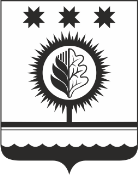 ЧУВАШСКАЯ РЕСПУБЛИКАÇĚМĚРЛЕ МУНИЦИПАЛЛĂОКРУГĔН АДМИНИСТРАЦИЙĚЙЫШĂНУ20.03.2023 № 177Çěмěрле хулиАДМИНИСТРАЦИЯШУМЕРЛИНСКОГО МУНИЦИПАЛЬНОГО ОКРУГА ПОСТАНОВЛЕНИЕ20.03.2023 № 177  г. Шумерля